Circ. Docenti n.128Circ. Alunni n.92Circ. ATA n.75						 Pollena Trocchia, 23/04/2024                                                                                                                                                        Ai docenti Ai genitori e alunniAl personale ATA                                                                                                                                                           Sede                                                                                                                                                     sito Web                                                                                                                                         e.p.c. al D.S.G.AOggetto: Interruzione delle lezioni dal  giorno  25 Aprile  al  01Maggio   2024.  Visto il calendario scolastico regionale,. Visto   la delibera del consiglio d’istituto  n 9 , verbale n 1  del  7 09 23 ,      si comunica  che  la scuola resterà chiusa dal giorno 25 Aprile al 01 maggio .Le attività riprenderanno regolarmente il giorno 02 maggio.
IL DIRIGENTE SCOLASTICO                                                                                                                                       Prof.ssa Angela Rosauro                                                                                                                                   Firma autografa sostituita                                                                                                       A mezzo stampa ex art 3,e 2,D.legs.39/93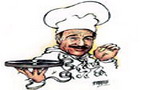 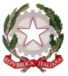 Ministero dell’Istruzione  e MeritoI.P.S.A.R. « UgoTognazzi »Viale Italia Parco Europa – 80040 Pollena Trocchia (Na)Tel 081/5303999 Fax: 0815308173C.F.: 95246140636 – Codice Univoco: UFJVBHE-mail:narh250003@istruzione.it     -    PEC:narh250003@pec.istruzione.itE-mail:narh250003@istruzione.it     -    PEC:narh250003@pec.istruzione.itE-mail:narh250003@istruzione.it     -    PEC:narh250003@pec.istruzione.it